AFIN DE NOUS PERMETTRE DE RÉPONDRE AU MIEUX À VOTRE BESOIN, NOUS VOUS INVITONS À RENSEIGNER CE FORMULAIRE DIRECTEMENT SUR WORD ET LE PLUS PRÉCISÉMENT POSSIBLE.Si vous avez sélectionné « Autre » : précisez (toute demande spécifique peut entrainer des frais de manutention supplémentaires) :      Notez ici tous les autres éléments, informations, précisions… nécessaires au bon traitement de votre demande :      Une fois ce formulaire rempli, il vous suffit de l’enregistrer et de nous le renvoyer au format numérique. Merci et à très bientôt au CCO !INFORMATIONS SUR VOUSINFORMATIONS SUR VOUSINFORMATIONS SUR VOUSINFORMATIONS SUR VOUSINFORMATIONS SUR VOUSSOCIÉTÉ :      SOCIÉTÉ :      SOCIÉTÉ :      SOCIÉTÉ :      SOCIÉTÉ :      Adhérent(e) du CCO (à jour de cotisation) : Adhérent(e) du CCO (à jour de cotisation) : Adhérent(e) du CCO (à jour de cotisation) : Adhérent(e) du CCO (à jour de cotisation) : Adhérent(e) du CCO (à jour de cotisation) :  Mme     M.Nom :      Nom :      Nom :      Prénom :      Fonction :      Fonction :      Fonction :      Fonction :      Fonction :      Adresse :      Adresse :      Adresse :      Adresse :      Adresse :      CP :      CP :      Ville :      Ville :      Ville :      Téléphone :      Téléphone :      Téléphone :      Email :      Email :      Vous souhaitez recevoir votre facture :  par mail à cette adresse (si différente) :       par courrier à cette adresse (si différente) :      Vous souhaitez recevoir votre facture :  par mail à cette adresse (si différente) :       par courrier à cette adresse (si différente) :      Vous souhaitez recevoir votre facture :  par mail à cette adresse (si différente) :       par courrier à cette adresse (si différente) :      Vous souhaitez recevoir votre facture :  par mail à cette adresse (si différente) :       par courrier à cette adresse (si différente) :      Vous souhaitez recevoir votre facture :  par mail à cette adresse (si différente) :       par courrier à cette adresse (si différente) :      INFORMATIONS SUR L’ÉVÉNEMENTINFORMATIONS SUR L’ÉVÉNEMENTNom de l’événement :      Nom de l’événement :      Image de l’événement (max 2 Mo) :                  Logo (max. 1 Mo) : 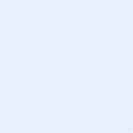 Image de l’événement (max 2 Mo) :                  Logo (max. 1 Mo) : Date de début : Date de fin :  Heure de début de l’événement :      Heure de votre arrivée (pour mise en place) :      Heure de fin de l’événement :      Nombre de personnes (estimé) :      Nombre d’intervenants (estimé) :      ESPACES SOUHAITÉSESPACES SOUHAITÉSESPACES SOUHAITÉSESPACES SOUHAITÉSESPACES SOUHAITÉSESPACES SOUHAITÉSESPACES SOUHAITÉSESPACES SOUHAITÉSEspaces 
(détails sur notre site)Mises en placeHoraires matinéeHoraires matinéeHoraires après-midiHoraires après-midiHoraires soiréeHoraires soiréeEspaces 
(détails sur notre site)Mises en placedeàdeàdeà Plateau Forum Salon VIP Réu Maxi Réu Mini Mezzanine Mini-salon / expo 
(Plateau Forum + Mezzanine) Bar Le NidLES PRESTATIONS COMPLÉMENTAIRESLES PRESTATIONS COMPLÉMENTAIRESLES PRESTATIONS COMPLÉMENTAIRESLES PRESTATIONS COMPLÉMENTAIRESLES PRESTATIONS COMPLÉMENTAIRESLES PRESTATIONS COMPLÉMENTAIRESPAUSES ET RESTAURATIONPAUSES ET RESTAURATIONPAUSES ET RESTAURATIONPAUSES ET RESTAURATIONPAUSES ET RESTAURATIONPAUSES ET RESTAURATIONPAUSES (AU CCO)Tarif HT/pers.Nb pers.Nb pauses / cocktailsCréneaude                àLieuPetit-déjeuner / en-cas (prestation CCO) - Sélectionnez et précisez la (les) formule(s) souhaitée(s) :Petit-déjeuner / en-cas (prestation CCO) - Sélectionnez et précisez la (les) formule(s) souhaitée(s) :Petit-déjeuner / en-cas (prestation CCO) - Sélectionnez et précisez la (les) formule(s) souhaitée(s) :Petit-déjeuner / en-cas (prestation CCO) - Sélectionnez et précisez la (les) formule(s) souhaitée(s) :Petit-déjeuner / en-cas (prestation CCO) - Sélectionnez et précisez la (les) formule(s) souhaitée(s) :Petit-déjeuner / en-cas (prestation CCO) - Sélectionnez et précisez la (les) formule(s) souhaitée(s) : Café2,00      -       Café – thé3,00      -       Café – jus d’orange3,00      -       Café – thé – jus d’orange3,50      -       Pause biscuits : Café – jus d’orange – biscuits4,00      -       Pause petit-déjeuner : Café – thé – jus d’orange – viennoiseries ou chouquettes5,50      -       Pause goûter : Café + thé + jus d'orange + 2 réductions sucrées6,50      -       Bouteilles d’eau (0,5 L)1,00      -      En salleCocktail apéritif (prestation CCO) - Sélectionnez et précisez la (les) formule(s) souhaitée(s) :Cocktail apéritif (prestation CCO) - Sélectionnez et précisez la (les) formule(s) souhaitée(s) :Cocktail apéritif (prestation CCO) - Sélectionnez et précisez la (les) formule(s) souhaitée(s) :Cocktail apéritif (prestation CCO) - Sélectionnez et précisez la (les) formule(s) souhaitée(s) :Cocktail apéritif (prestation CCO) - Sélectionnez et précisez la (les) formule(s) souhaitée(s) :Cocktail apéritif (prestation CCO) - Sélectionnez et précisez la (les) formule(s) souhaitée(s) : Un verre de Muscadet – jus d’orange – eau gazeuse – 3 mini-sandwiches6,50      -       Un verre de Muscadet – jus d’orange – eau gazeuse – 3 mini-sandwiches – 2 réductions sucrées8,50      -      PAUSES (AU NID) implique une privatisation du lieu – sur devis Petit-déjeuner / en-cas (prestation Le Nid) : sur devis Cocktail apéritif (prestation Le Nid) : sur devisRESTAURATION MIDI / SOIRCréneaude                    à   Créneaude                    à   Lieu COCKTAIL TRAITEUR AU CCOPrécisez les horaires ET  (voir liste en document joint) Capacité maximale : 300 personnes COCKTAIL TRAITEUR AU NIDPrécisez les horaires Prestation traiteur : détails sur demande.Capacité maximale : 180 personnesLe Nid OU REPAS A L’EXTÉRIEUR Précisez les horairesAUTRES PRESTATIONSAUTRES PRESTATIONSAUTRES PRESTATIONSAUTRES PRESTATIONSPERMANENCES DU PERSONNEL CCOEn dehors des heures d’ouverture du CCO et pour des raisons de sécurité, la présence d’un membre du personnel est obligatoire. Toute heure entamée est due jusqu’au départ du dernier convive et du traiteur.Tarif HT/hCréneaude                               àCréneaude                               à Matin (avant 8h)35 € Midi (12h30-14h)35 € Soirée (19h-23h)45 € Nuit (après 23h)90 €PRESTATIONS TECHNIQUESTous nos espaces sont équipés de 3 micros, 1 paperboard, 1 vidéoprojecteur, 1 écran et un accès Wi-Fi, inclus dans le prix de la location.Tarif HTTarif HT Présence d’un technicien/régisseur45 €/heureNombre d’heures :       Captation vidéo sans montage350 € (forfait)350 € (forfait) Montage – Normalisation250 € (forfait)250 € (forfait) Enregistrement son 150 € (forfait)150 € (forfait) Manutention (mise en place particulière)200 € (forfait)200 € (forfait) Ordinateur portable (PC)125 €125 € Micro supplémentaire (au-delà des 3 micros inclus)35 € / micro35 € / micro Adaptateur d’écran sans fil (partage de contenu depuis smartphone, tablette, Surface, ordinateur portable…)20 €20 € Autre besoin :      Sur devisSur devisPERSONNALISATION DE VOTRE ÉVÉNEMENTTarif HTQuantité Habillage de fond de scène (bâches)
Plateau Forum uniquement – visuels d’exemple sur demandeà partir de 150 € l’unitéDe 1 à 3 :       Pupitre plexi transparent180 €1 Habillage du pupitre panneaux haut et/ou basà partir de 40 € le panneau haut 
  bas Grand écran de vidéoprojection de la Mezzanine150 €1 Atelier : pack stagiaire (blocs-notes + stylos)Sur devis Atelier : pack pause permanente en salle (pour 10 pers.) : 1 bouteille d'eau gazeuse 1 L + 1 bouteille d'eau plate 1 L 
+ 1 jus d'orange 1 L + 10 biscuits12 € l’unité Expo : tables nappées en noir pour stands16 € l’unité Expo : formule café sur stands :1 thermos de café + 1 L de jus d'orange + 10 biscuits30 € l’unitéINFORMATIONS COMPLÉMENTAIRESINFORMATIONS COMPLÉMENTAIRESL’événement est-il ouvert au public : Sur invitation : Droit d’entrée : Si oui, tarif(s) :      Souhaitez-vous que l’événement soit inscrit à l’agenda du CCO ? Sous conditions éditoriales et d’accessibilité.Souhaitez-vous que l’événement soit inscrit à l’agenda du CCO ? Sous conditions éditoriales et d’accessibilité.Si oui, précisez ici le titre tel qu’il apparaîtra sur le site (80 signes max.) :      Si oui, précisez ici le titre tel qu’il apparaîtra sur le site (80 signes max.) :      Texte de l’événement tel qu’il apparaîtra sur le site (1 500 signes max.) :      Texte de l’événement tel qu’il apparaîtra sur le site (1 500 signes max.) :      Lien éventuel d’inscription :      Lien éventuel d’inscription :      Image de l’événement au format 960x540 px à joindre en cliquant sur l’icône page 1Image de l’événement au format 960x540 px à joindre en cliquant sur l’icône page 1EN BREF…Comment avez-vous connu le CCO ?      